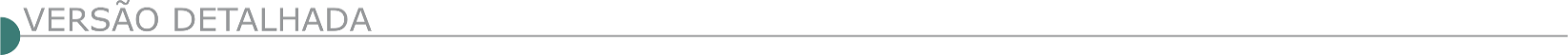 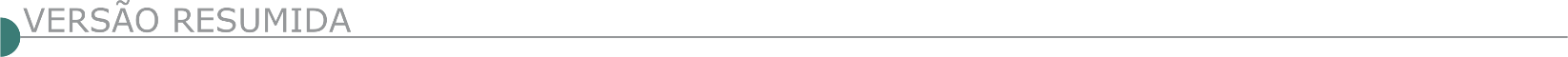 ESTADO DE MINAS GERAISARAGUARI PREFEITURA MUNICIPAL PUBLICAÇÃO DO EDITAL DE LICITAÇÃO NA MODALIDADE TOMADA DE PREÇOS Nº 023/2021 O Município de Araguari-MG, comunica aos interessados que, fará realizar a licitação na modalidade Tomada de Preços nº 023/2021,Tipo/ Critério De Julgamento: Menor Preço E Regime De Execução: Empreitada Por Preço Global, visando A contratação de empresa especializada em construção civil para Edificação de um Quiosque no canteiro central da Avenida Theodoro Veloso De Carvalho (em frente ao Frigorífico - Bairro Paineiras - Araguari/Mg). Conforme Os Documentos em anexo: Planilha Orçamentária, Cronograma Físico Financeiro, Memorial Descritivo E Projeto Básico. Os envelopes contendo os documentos de habilitação e proposta deverão ser entregues até às 13:00 horas do dia 03 de março de 2022, sendo que a abertura dos envelopes será realizada no mesmo dia e horário. As empresas interessadas em participar desta licitação poderão vistoriar o local onde será executada a obra/ serviço, mediante agendamento, em dias úteis e respeitado o horário do expediente normal da PMA, até o dia 02 (dois) de março de 2022. Os horários estabelecidos neste Edital respeitarão o Horário Oficial de Brasília - DF. Mais informações pelo telefone: (34) 3690-3280.PREFEITURA MUNICIPAL DE ARCOS - PL 753/2021 - ADITAMENTO - PROCESSO LICITATÓRIO Nº 753/2021 PREGÃO PRESENCIAL Nº 314/2021 OBJETO: Contratação de empresa especializada para Prestação de Serviços de Limpeza de vias e Logradouros por varrição manual, equipes Multitarefas para realização de serviços de jardinagem, zeladoria de praça, cercamento de área e serviços essenciais como Mutirões de Limpeza em parques, terrenos baldios, e outras instalações, terrenos ou edificações de propriedade ou de responsabilidade do Munícipio de Arcos, com fornecimento de mão de obra, equipamentos e veículos ABERTURA DA SESSÃO: Dia 14/02/2022 às 10:00 horas. LOCAL: Departamento de Licitações e Contratos, situado à Rua Getúlio Vargas, nº 228 – centro – Arcos/MG. CONSULTAS AO EDITAL: Na internet, no site www.arcos.mg.gov.br ou no Departamento de Licitações e Contratos supracitado. ESCLARECIMENTOS: e-mail: arcoslicita@arcos.mg.gov.br, telefone: (37) 3359-7905.BARRA LONGA PREFEITURA MUNICIPAL TOMADA DE PREÇOS Nº 12/2021. PROCESSO LICITATÓRIO Nº 96/2021. Aviso de Licitação. Através do Presidente da Comissão de Licitação, faz tornar público que irá realizar Licitação. Tipo: Menor Preço Global. Objeto: Contratação de Empresa especializada para reforma da capela: Capela São Sebastião, Povoado Felipe dos Santos, Bem Inventariado (2003) pelo código EAU-69 do Município de Barra Longa, conforme especificações do Edital, cuja Sessão de Abertura de envelopes se dará em 15/02/2022, às 8h30min, no Prédio da Sede da Prefeitura, situada na Rua Matias Barbosa, nº 40, Centro. O Edital poderá ser retirado no site: www.barralonga.mg.gov.br. CONCEIÇÃO DAS ALAGOAS PREFEITURA MUNICIPAL TOMADA DE PREÇOS Nº 02.01.2022. Publica Aviso de Licitação. Torna público que fará no dia 18 de fevereiro de 2022, com entrega dos envelopes até às 09:00 horas e abertura dos envelopes às 09:30 horas, no departamento de aquisições e contratações de serviços, Licitação modalidade Tomada de Preço, do tipo técnica e preço, com o seguinte objeto: Contratação de pessoa jurídica na área de engenharia civil para ampliação e reforma na Escola Municipal José de Sene Prata, situada na Rua Ascendino Araújo de Sousa, nº: 36- Bairro Conj. Hab. Ilídio Antunes de Oliveira, nesta Cidade, conforme planilha e memorial descritivo. Tudo de conformidade com a Lei nº 8.666/93 e suas alterações pela Lei nº 8.883/94, Lei nº 9.648/98. Mais informações estarão à disposição na Prefeitura Municipal, departamento de aquisições e contratações de serviços, na Rua Floriano Peixoto, 395 - fone: (034) 3321-0029. Tomada de Preços nº 02.02.2022. Publica Aviso de Licitação. Torna público que fará no dia 18 de fevereiro de 2022, com entrega dos envelopes até às 10:00 horas e abertura dos envelopes às 10:30 horas, no departamento de aquisições e contratações de serviços, Licitação modalidade Tomada de Preço, do tipo técnica e preço, com o seguinte objeto: Contratação de pessoa jurídica na área de engenharia civil para reforma e ampliação na Creche Honorina Barbosa, situada na Praça Professora Alvina Fonseca, nº: 01- Bairro Conj. Hab. Felipe Mansur, nesta Cidade, conforme planilha e memorial descritivo. Tudo de conformidade com a Lei nº 8.666/93 e suas alterações pela Lei nº 8.883/94, Lei nº 9.648/98. Mais informações estarão à disposição na Prefeitura Municipal, departamento de aquisições e contratações de serviços, na Rua Floriano Peixoto, 395 - fone: (034) 3321-0029.PREFEITURA MUNICIPAL DE CÓRREGO DANTA, TORNA PÚBLICO A CONVOCAÇÃO PARA ABERTURA DOS ENVELOPES PROPOSTAS DA LICITAÇÃO NA MODALIDADE TOMADA DE PREÇO Nº 008/2021. CONVOCAÇÃO. PREFEITURA MUNICIPAL DE CÓRREGO DANTA, torna público a convocação para abertura dos envelopes propostas da Licitação na Modalidade Tomada de Preço nº 008/2021, a ser realizada no dia 01 de fevereiro de 2022, às 11:00 (onze) horas na sede da Prefeitura, situada na Avenida Francisco Campos, nº 27, Centro, Córrego Danta, MG, cujo objeto é a contratação de empresa especializada para Pavimentação Asfáltica em CBUQ (Concreto Betuminoso Usinado a Quente) em vias públicas de Córrego Danta, conforme especificações constantes nos projetos, memorial descritivo, planilha orçamentaria e cronograma físico financeiro, incluindo todo material e mão de obra necessária para a execução dos serviços. Os licitantes poderão adquirir mais informações no site www.corregodanta.mg.gov.br, no endereço acima citado ou obter informações no horário de 08:00 às 13:00 horas de segunda à sexta-feira, pelo telefone 37 3424-1010 ou pelo e-mail; licitacao@corregodanta.mg.gov.br.  ESPERA FELIZ PREFEITURA MUNICIPAL AVISO DE TOMADA DE PREÇO Nº 00010/2022 Nova Data. Processo 00002/2022. Contratação de empresa especializada para reforma da casa de pedra. Data 21/02/2022 às 16:00 horas O edital completo encontra – se disponível no site: www.esperafeliz.mg.gov.br. PREFEITURA MUNICIPAL DE FORMIGA AVISO DE LICITAÇÃO CONCORRÊNCIA Nº 4/2021 PROC. DE LICITAÇÃO Nº 169/2021 Tipo: Menor Preço por Item Objeto: Contratação de empresa especializada para execução da obra de drenagem de chorume e instalação de geomembrana de pead 2 mm de espessura, com aquisição de 9.250 m² (noventa mil e duzentos e cinquenta metros quadrados) de material para proceder a impermeabilização da 4ª (quarta) célula de disposição de resíduos sólidos do aterro sanitário Municipal incluindo fornecimento de todos os materiais e equipamentos necessários, atendendo à Secretaria Municipal de Gestão Ambiental. O protocolo dos envelopes será dia 04/03/2022 as 08h. A abertura da sessão será no dia 04/03/2022 as 08:10hs. Local: R. Barão de Piumhi 92-A, Diretoria de Compras Públicas, Formiga/MG. Informações: telefone (37) 3329-1843 / 3329-1844; e-mail: licitacaoformigamg@gmail.com; site: www.formiga.mg.gov.br. GALILEIA PREFEITURA MUNICIPAL AVISO DE PRORROGAÇÃO DE LICITAÇÂO. PROCESSO LICITATÓRIO Nº 59/2021 TOMADA DE PREÇO Nº 07/2021Objeto: Contratação de empresa especializada para obra de calçamentos de vias urbanas nas Ruas Coronel Farias e José Jorge, localizadas no Bairro Centro, no Município de Galiléia, recursos oriundos do Convênio nº 903568/2020, Operação nº 1072073-67, celebrado entre a UNIÃO FEDERAL por intermédio do Ministério do Desenvolvimento Regional. Tendo em vista, problemas técnicos a data da abertura foi prorrogada para dia 17/02/2022 às 09h00min. O edital mantém o mesmo e está disponível na sede da Prefeitura Municipal de Galiléia, MG, e-mail: licitacao@galileia.mg.gov.br, site: https://transparencia.galileia.mg.gov.br/licitacoes/ tel.: (33) 32441309 /32441381.PREFEITURA MUNICIPAL DE GUAXUPÉ TOMADA DE PREÇOS 001/2022 PREFEITURA MUNICIPAL DE GUAXUPÉ – MG. AVISO DE LICITAÇÃO. TOMADA DE PREÇOS 001/2022 AMPLA PARTICIPAÇÃO – PROCESSO nº 017/2022. O Município de Guaxupé – MG torna pública a realização da TOMADA DE PREÇOS 001/2022, Processo nº 017/2022, empreitada TIPO MENOR PREÇO GLOBAL, destinada à seleção e contratação de empresa na área de engenharia cível e/ou arquitetura para execução de serviços complementares na Usina de Triagem e Compostagem de Resíduos Sólidos, com recursos oriundos do contrato de financiamento BDMG/BF nº 241.031/17, celebrado entre o Banco de Desenvolvimento de Minas Gerais S.A – BDMG e o Município de Guaxupé/MG. O edital completo estará à disposição dos interessados na Secretaria Municipal de Administração da Prefeitura de Guaxupé, situada na Av. Conde Ribeiro do Valle, 113 – pavimento superior, Centro, Guaxupé/MG, fone (35) 3559-1021, a partir do dia 1° de fevereiro de 2022 e também no site www.guaxupe.mg.gov.br, onde o edital completo poderá ser baixado. Entrega dos envelopes, até o dia 17 de fevereiro de 2022, às 09:00 horas, abertura no mesmo dia as 09:00 horas na Sala de Reuniões da Secretaria Municipal de Administração da Prefeitura de Guaxupé, situada na Av. Conde Ribeiro do Valle, 113 – pavimento superior, centro, Guaxupé, Minas Gerais, devendo as empresas interessadas se cadastrarem na Prefeitura de Guaxupé até o dia 14 de fevereiro de 2022 e realizarem a caução no valor de 1%(um por cento) do valor do objeto desta Tomada de Preços para participação no certame. VISITA TÉCNICA: Deverá ser agendada na Secretaria Municipal de Obras e Desenvolvimento Urbano, endereço Rua Major Joaquim Pedro, 39 – Centro – Guaxupé/MG – fone (35) 3559-1089 com a servidora Fernanda para ser realizada entre os dias 02 a 16 de fevereiro de 2022, nos horários das 09:00 as 11:00 horas e das 14:00 as 16:00 horas. Maiores informações na Secretaria Municipal de Administração de Guaxupé e no site www.guaxupe.mg.gov.br. GUIMARÂNIA PREFEITURA MUNICIPAL – AVISO DE LICITAÇÃO PROCESSO LICITATÓRIO: 11/2022. PREGÃO PRESENCIAL 07/2022. OBJETO: Contratação de empresa para prestação de serviços de limpeza – varrição de ruas para o município de Guimarânia/MG. ABERTURA: 14/05/2022 às 09:00 horas. O edital e proposta digital podem ser retiradas no site do município no endereço: www.guimarania.mg.gov.br licitações, portal da transparência do município, ou solicitado pelo e-mail licitacao@guimarania.mg.gov.br, ou pessoalmente por qualquer interessado no setor de licitações, na rua Guimarães, nº 280. Informações: 34 – 3834-2000.CONCORRÊNCIA Nº 02/2022. OBJETO: Contratação de empresa especializada para execução de obras de pavimentação asfáltica de diversas vias no município de Guimarânia, conforme planilhas em anexo, referentes ao contrato de repasse nº 906301/2020/MDR/CAIXA. ABERTURA: 21/03/2022 às 09:00 horas. O edital e proposta digital podem ser retiradas no site do município no endereço: www.guimarania.mg.gov.br licitações, portal da transparência do município, solicitado pelo e-mail licitacao@guimarania.mg.gov.br, ou pessoalmente por qualquer interessado no setor de licitações, na rua Guimarães, nº 280. Informações: 34 – 3834-2000JAÍBA PREFEITURA MUNICIPAL PROCESSO Nº 010/2022 TOMADA DE PREÇO Nº 001/2022. Torna público para conhecimento dos interessados que realizará no dia 16/02/2022 as 08h30min, em sua sede na Avenida João Teixeira Filho, Nº 335, Bairro Centro Comunitário – Jaíba/MG. Licitação na modalidade Tomada de Preço, do Tipo Menor preço global por LOTE, tendo como objeto a Contratação de empresas especializadas em obras e serviços de engenharia, para Reforma e Ampliação de UBS, conforme especificações constantes do Projeto Básico, Planilha de quantitativos e custos, Cronograma Físico-Financeiro, que integram o edital, disponível no site www.jaiba.mg.gov.br, esclarecimentos poderão ser obtidos no setor de Licitações de segunda a sexta-feira de 08:00 as 13:00 hs nos dias úteis Tel.: (38)3833.1590 ou e-mail: licitacoes@jaiba.mg.gov.br. PREFEITURA MUNICIPAL DE JENIPAPO DE MINAS PROCESSO LICITATÓRIO Nº 003/2022 – TOMADA DE PREÇOS Nº. 001/2022 OBJETO: Contratação de empresa especializada para execução de obras de construção de pavimento superior na Câmara Municipal de Jenipapo de Minas-MG, conforme memorial descritivo, cronograma físico-financeiro, planilha orçamentária e planta baixa. Sessão Pública para abertura e julgamento: 15/02/2022 às 09h00min; Tipo: Menor Preço global; Critério de Julgamento: Preço Global. Maiores informações: Rua Turmalina, 200 - Centro, CEP: 39.645-000 - Jenipapo de Minas/MG; Telefone: (33) 3738-9002; E-mail: licitacao@jenipapodeminas.mg.gov.br, site: www.jenipapodeminas.mg.gov.br. MUNICIPIO DE JOÃO MONLEVADE AVISO DE NOVA DATA – CONCORRÊNCIA 02/2022 O Município de João Monlevade torna pública a nova data para abertura dos envelopes do Edital de licitação Concorrência nº 02/2022. Objeto: CONTRATAÇÃO DE EMPRESA PARA CONSTRUÇÃO DE HABITAÇÃO DE INTERESSE SOCIAL, PARA ATENDER FAMÍLIA EM VULNERABILIDADE SOCIAL, com fornecimento de equipamentos, mão-de-obra, materiais e serviços técnicos necessários à execução do objeto, em conformidade com planilha de custos, cronograma, memorial descritivo e anexos do edital. Nova data de abertura: 04/03/2022, às 09horas, no Auditório da Prefeitura Municipal. Edital e Anexos disponíveis no site oficial do município: www.pmjm.mg.gov.br.  Mais informações: (31) 3859-2525.COMISSÃO DE LICITAÇÃO AVISO DE RETIFICAÇÃO DE EDITAL PREFEITURA MUNICIPAL DE MIRABELA/MG– RETIFICAÇÃO DE EDITAL - TOMADA DE PREÇO Nº 002/2022 Prorroga abertura da sessão para o dia 17/02/2022 as 9:00 hs – Objeto – contratação de empresa especializada em engenharia para execução de serviços de recapeamento e tapa buracos em cbuq em diversas ruas deste município de Mirabela-mg, conforme projetos que integram o presente edital. Edital disponível no site: www.mirabela.mg.gov.br. Informações: (38)3239-1288NOVA LIMA- AVISO DE LICITAÇÃO CONCORRÊNCIA PÚBLICA Nº 019/2021 O Município de Nova Lima torna público que realizará licitação na modalidade Concorrência Pública nº 019/2021. Objeto: contratação de empresa para obras de contenção na Rua Areião do Matadouro – Bairro Matadouro – Área 01 – Nova Lima/MG. A abertura dar-se-á no dia 10/03/2022 às 09:00 h na Rua Bias Fortes, nº 62 – 2° andar, Centro – Nova Lima/MG. O Edital estará disponível a partir do dia 01/02/2022 no site www.novalima.mg.gov.br e no Departamento de Contratos e Licitações da Prefeitura Municipal de Nova Lima. PAPAGAIOS PREFEITURA MUNICIPAL TOMADA DE PREÇOS Nº 001/2022 A Prefeitura de Papagaios/MG comunica Abertura de Processo Licit. Nº 016/2022 - TP Nº 001/2022. Objeto: para Construção de Praça na Rua Antônio de Lima, Bairro Bela Vista, Papagaios/MG, conforme Projeto e Planilhas. Dt. Abertura: 18/02/2022 às 09hmin. Informações no site: www.papagaios.mg.gov.br, e-mail: licitacao@papagaios.mg.gov.br ou pelo Tel.: (37) 3274-1260.TOMADA DE PREÇO Nº 02/2022 A Prefeitura de Papagaios/MG. Comunica abertura de Processo Licit. nº 017/2022 - TP Nº 002/2022. Objeto: para Contratação de Empresa para execução de reforma e construção de camarins no auditório do Espaço Cultural Bartolomeu Campos de Queirós, localizado na Praça Alexandre Maciel, nº 86, Bairro Santo Antônio, Papagaios/MG, conforme Projeto e Planilhas. Dt. Abertura: 18/02/2022 às 14h00min. Informações no site: www.papagaios.mg.gov.br, e-mail: licitacao@papagaios.mg.gov.br ou pelo Tel.: (37) 3274-1260. TOMADA DE PREÇO Nº 003/2022 A Prefeitura de Papagaios/MG comunica Abertura de Processo Licit. nº 018/2022 - TP Nº 003/2022. Objeto: para Contratação de Empresa para execução de concretagem e colocação do piso modular para quadra do Poliesportivo Lineu de Campos Cordeiro, localizado na Praça da Lagoa, s/n, Bairro Santo Antônio, Papagaios/MG, conforme Projeto e Planilhas. Dt. Abertura: 21/02/2022 às 09h00min. Informações no site: www.papa- gaios.mg.gov.br, e-mail: licitacao@papagaios.mg.gov.br ou pelo Tel.: (37) 3274-1260. TOMADA DE PREÇO Nº 004/2022 A Prefeitura de Papagaios/MG comunica Abertura de Processo Licit. nº 019/2022 - TP Nº 004/2022. Objeto: para Contratação de Empresa para execução concretagem e pintura de quadras esportivas do Poliesportivo Lineu de Campos Cordeiro, localizado na Praça da Lagoa, s/n, bairro Santo Antônio, Papagaios/MG, conforme projeto e planilhas. Dt. Abertura: 21/02/2022 às 14h00min. Informações no site: www.papagaios.mg.gov.br, e-mail: licitacao@papagaios.mg.gov.br ou pelo Tel.: (37) 3274-1260. TOMADA DE PREÇO Nº 005/2022. A Prefeitura de Papagaios/MG comunica Abertura de Processo Licit. nº 020/2022 - TP Nº 005/2022. Objeto: para Contratação de Empresa para execução de pavimentação asfáltica em Concreto Betuminoso Usinado a Quente (CBUQ) nas ruas de Vargem Grande no Município de Papa- gaios/MG, conforme Projeto e Planilhas. Dt. Abertura: 23/02/2022 às 09h00min. Informações no site: www.papagaios.mg.gov.br, e-mail: licitacao@papagaios.mg.gov.br ou pelo Tel.: (37) 3274-1260. TOMADA DE PREÇOS Nº 006/2022 A Prefeitura de Papagaios/MG comunica Abertura de Processo Licit. nº 021/2022 - TP Nº 006/2022. Objeto: para Contratação de Empresa para execução reforma e acréscimo da Creche Municipal Maria do Carmo Valadares Bahia, localizado na Rua João Bento e Silva, nº 330, Bairro Nossa Senhora de Lourdes, Papagaios/MG, conforme Projeto e Planilhas. Dt. Abertura: 25/02/2022 às 09h00min. Informações no site: www.papagaios.mg.gov.br, e-mail: licitacao@papagaios.mg.gov.br ou pelo Tel.: (37) 3274-1260. TOMADA DE PREÇO Nº 007/2022 A Prefeitura de Papagaios/MG comunica Abertura de Processo Licit. nº 022/2022 - TP Nº 007/2022. Objeto: para Contratação de Empresa para execução de recapeamento asfáltico em Concreto Betuminoso Usinado a Quente (CBUQ) sobre asfalto existente, em uma área de 15.884,02 m², a ser executado em diversas ruas do Município de Papagaios/MG, conforme Projeto e Planilhas. Dt. Abertura: 23/02/2022 às 14h00min. Informações no site: www.papagaios.mg.gov.br, e-mail: licitacao@papagaios.mg.gov.br ou pelo Tel.: (37) 3274-1260. TOMADA DE PREÇO Nº 008/2022 A Prefeitura de Papagaios/MG comunica Abertura de Processo Licit. nº 023/2022 - TP Nº 008/2022. Objeto: para Contratação de Empresa para execução reforma da UBS Candido Gonçalves dos Reis, localizado na Avenida Arthur Bernardes, nº 203, Centro, Papagaios/MG, conforme Projeto e Planilhas. Dt. Abertura: 25/02/2022 às 14h00min. Informações no site: www.papagaios.mg.gov.br ou e-mail: licitacao@papagaios.mg.gov.br ou pelo Tel.: (37) 3274-1260. PATROCÍNIO PREFEITURA MUNICIPAL - AVISO DE EDITAL PROCESSO Nº: 16/2022. Modalidade: Tomada de preços. Edital nº: 2/2022. Tipo: Menor Preço Global. Objeto: Contratação de projetos e estudos técnicos de engenha- ria de infraestrutura viária, e assistência técnica para as obras de revitalização das avenidas Altino Guimarães, Dom José André Coimbra e João Furtado de Oliveira. A Prefeitura Municipal de Patrocínio torna público que no dia 21 de fevereiro de 2022 às 14:00 hs, no departa- mento de compras sito na Praça Olímpio Garcia Brandão, nº 1.452 na cidade de Patrocínio/MG, serão recebidas e abertas a documentação referente ao processo acima especificado. Cópias de Edital e informações complementares serão obtidas junto a Comissão Permanente de Licitação, no endereço acima referido, no e-mail: licitacao@patrocinio.mg.gov.br e no portal do município. PREFEITURA MUNICIPAL DE PINTÓPOLIS PREFEITURA MUNICIPAL DE PINTÓPOLIS TOAMDA DE PREÇOS 1/2022 A PREFEITURA MUNICIPAL DE PINTOPOLIS Torna público que realizará Tomada de Preços 1/2022. CONTRATAÇÃO DE EMPRESA ESPECIALIZADA EM CONSTRUÇÃO DE COBERTURA EM FACHADAS E CONTRA PISO NO CENTRO ADMINISTRATIVO MUNICIPAL DE PINTÓPOLISMG CONFORME TERCEIRO TERMO ADITIVO AO CONVÊNIO Nº 1491001844/2017/SEGOV E O MUNICÍPIO DE PINTÓPOLIS. Data de abertura das propostas, dia 18/02/2022 às 08:00h. maiores informações pelo e-mail licitacaopintopolis@yahoo.com informações pelo telefone (38) 3631- 8274.SABARÁ- MG - AVISO EDITAL DE LICITAÇÃO N.º 007/2022 TOMADA DE PREÇOS Será realizado no dia 16/02/2022, às 09:00 horas, cujo objeto é a contratação de empresa do ramo para a execução de obras de construção de uma escada, localizada na Rua Florianópolis, bairro Vila Rica, Sabará, com fornecimento de mão de obra e materiais, em atendimento a Secretaria Municipal de Obras, conforme especificações contidas neste edital e seus anexos. Edital e anexos no site www.sabara.mg.gov.br. MUNICIPIO DE SANTA BARBARA DO LESTE PUBLICAÇÃO DE EDITAL TOMADA DE PREÇO Nº 001/2022 ATO DE RECONHECIMENTO / Em cumprimento ao disposto da Lei Federal n.º 8.666/93 e suas alterações. TORNO PÚBLICO a abertura de Processo Administrativo n.º 004/2022, modalidade Tomada de Preço n.º 001/2022, com abertura no dia 17 de fevereiro de 2022 às 13:30 horas, para a Contratação de empresa objetivando a execução de obras e serviços de Engenharia para a construção do Posto de Saúde “Alcina Maria de Souza Valente” na comunidade Córrego do Laje – Zona Rural – Santa Barbara do Leste – MG. Recursos: Transferência especial da Secretaria de Governo – SIGCON 66627 e Resolução SGOV/MG nº 032/2021. Edital e seus anexos disponíveis no Departamento de Compras e Licitações. Informações complementares poderão ser obtidas à Rua São Vicente de Paulo, nº 137, Centro – Santa Barbara do Leste, em dias úteis das 08:00 às 11:00 horas e das 13:00 às 17:00 horas, ou pelo telefone (33) 3326-1118 – http://santabarbaradoleste-mg.portaltp.com.br/ – licitacaoecomprassbl@gmail.com. PREFEITURA DE SANTANA DO RIACHO COMISSÃO DE LICITAÇÃO EDITAL P.L. 013.2022 - TP.001.2022CONTRATAÇÃO DE EMPRESA ESPECIALIZADA PARA EXECUÇÃO DE OBRA DE REFORMA E REESTRUTURAÇÃO DO PARQUE DE EXPOSIÇÕES RAIMUNDO INÁCIO DA SILVA. Prefeitura Municipal de Santana do Riacho-MG – torna público: Processo licitatório – 013/PMSR/2022- Tomada de Preço 001/PMSR/2022 - Objeto: “CONTRATAÇÃO DE EMPRESA ESPECIALIZADA PARA EXECUÇÃO DE OBRA DE REFORMA E REESTRUTURAÇÃO DO PARQUE DE EXPOSIÇÕES RAIMUNDO INÁCIO DA SILVA” Data da Abertura: 16/02/2022 Horário: 09:00horas Maiores Informações: Tel.: 31 - 3718-6104 ou e-mail: licitacoes@santanadoriacho.mg.gov.br. SÃO JOSÉ DO JACURI PREFEITURA MUNICIPAL - LICITAÇÃO PAL Nº 010/2022 TOMADA DE PREÇO Nº 01/2022 Objeto: Contratação de empresa do ramo de engenharia para continuidade de execução da obra da Creche Programa Proinfância C/ Projeto 2 convencional/recurso Ministério da Educação/FNDE/Termo Compromisso PAR48952, conforme especificações no Edital e Anexos, exercício 2022. Tipo menor preço global. Data da Abertura:17/02/2022 às 09:00hs. Inf. (33)34331314 licitaja@hotmail.com.br edital e anexos https://www.transparencia.saojosedojacuri.mg.gov.br/licitacoes/. PAL Nº 011/2022 TOMADA DE PREÇO Nº 02/2022 Objeto: Contratação de empresa do ramo de engenharia ou arquitetura e urbanismo especializada em execução de obra de Reforma da Escola Marcílio Dias, Convênio Saída n°.126100129/2021/SEE, em atendimento à Secretaria Municipal Educação, conforme especificações no edital e anexos, exercício 2022. Tipo menor preço global. Data da Abertura: 21/02/2022 às 08:00 hs. Inf. (33)34331314 licitaja@hotmail.com.br edital e anexos https://www.transparencia.saojosedojacuri.mg.gov.br/licitacoes/. LICITAÇÃO PAL Nº 012/2022 TOMADA DE PREÇO Nº 03/2022 Objeto: Contratação de empresa do ramo de engenharia ou arquitetura e urbanismo especializada em execução de obra de Ampliação da Escola Marcílio Dias, Convênio Saída n°.126100129/2021/SEE, em atendimento à Secretaria Municipal Educação, conforme especificações no edital e anexos, exercício 2022. Tipo menor preço global. Data da Abertura: 21/02/2022 às 14:00. Inf. (33)34331314 licitaja@hotmail.com.br edital e anexos https://www.transparencia.saojosedojacuri.mg.gov.br/licitacoes/.LICITAÇÃO PAL Nº 013/2022 TOMADA DE PREÇO Nº 04/2022 Objeto: Contratação de empresa do ramo de engenharia ou arquitetura e urbanismo especializada em execução de obra de Reforma da Escola de Taboleiro, Convênio Saída n°.126100129/2021/SEE, em atendimento à Secretaria Municipal Educação, conforme especificações no edital e anexos, exercício 2022. Tipo menor preço global. Data da Abertura: 22/02/2022 às 08:00 hs. Inf. (33)34331314 licitaja@hotmail.com.br edital e anexos https://www.transparencia.saojosedojacuri.mg.gov.br/licitacoes/.PAL Nº 014/2022 TOMADA DE PREÇO Nº 05/2022 Objeto: Contratação de empresa do ramo de engenharia ou arquitetura e urbanismo especializada em execução de obra de Ampliação da Escola de Taboleiro, Convênio Saída n°.126100129/2021/SEE, em atendimento à Secretaria Municipal Educação, conforme especificações no edital e anexos, exercício 2022. Tipo menor preço global. Data da Abertura: 22/02/2022 às 14:00 hs .Inf. (33)34331314 licitaja@hotmail.com.br edital e anexos https://www.transparencia.saojosedojacuri.mg.gov.br/licitacoes/.  PAL Nº 015/2022 TOMADA DE PREÇO Nº 06/2022 Objeto Contratação de empresa do ramo de engenharia ou arquitetura e urbanismo especializada em pavimentação com bloco sextavado (intertravado) de Ruas das localidades de Tabatinga, Taboleiro E Guaches, Recurso Estadual Lei nº.23.830/2021/VALE S.A em atendimento à Secretaria Municipal de Obras, conforme especificações no edital e anexos, exercício 2022. Tipo menor preço global. Data da Abertura: 23/02/2022 às 09:00 hs. Inf. (33)34331314 licitaja@hotmail.com.br edital e anexos https://www.transparencia.saojosedojacuri.mg.gov.br/licitacoes/. LICITAÇÃO PAL Nº 016/2022 TOMADA DE PREÇO Nº 07/2022 Aviso de licitação Objeto Contratação de empresa do ramo de engenharia ou arquitetura e urbanismo especializada em perfuração e implantação de 08 (oito) Poços Tubulares Profundos, em comunidades da zona rural do Município em atendimento à Secretaria Municipal de Obras Resolução nº.38/2021/SEGOV/Lei Estadual nº.23.830/2021, conforme especificações no edital e anexos, exercício 2022. Tipo menor preço global. Data da Abertura: 24/02/2022 às 09:00 hs. Inf. (33)34331314 licitaja@hotmail.com.br edital e anexos https://www.transparencia.saojosedojacuri.mg.gov.br/licitacoes/.  PAL Nº 017/2022 TOMADA DE PREÇO Nº 08/2022 Objeto Contratação de empresa do ramo de engenharia ou arquitetura e urbanismo especializada em drenagem pluvial para execução de obra na Av. José Barroso, em atendimento à Secretaria Municipal de Obras, conforme especificações no edital e anexos, exercício 2022. Tipo menor preço global. Data da Abertura: 25/02/2022 às 09:00 hs.  Inf. (33)34331314 licitaja@hotmail.com.br edital e anexos https://www.transparencia.saojosedojacuri.mg.gov.br/licitacoes/. LICITAÇÃO PAL Nº 018/2022 TOMADA DE PREÇO Nº 09/2022 Objeto Contratação de empresa do ramo de engenharia ou arquitetura e urbanismo especializada em pavimentação de ruas com bloquetes de concreto intertravados retangular, para execução de obra na Rua Maranhão, Convênio Estadual nº 1301001285/2021/SEINFRA, em atendimento à Secretaria Municipal de Obras, conforme especificações no edital e anexos, exercício 2022.Tipo menor preço global. Data da Abertura: 28/02/2022 às 09:00 hs. Inf. (33)34331314 licitaja@hotmail.com.br edital e anexos https://www.transparencia.saojosedojacuri.mg.gov.br/licitacoes/. SARZEDO PREFEITURA MUNICIPAL AVISO - LICITAÇÃO TOMADA DE PREÇOS N.º 01/2022 Para “contratação de empresa especializada para execução de praça com pista de skate na rua Geraldo pinheiro Diniz, s/n, Bairro santa rosa com fornecimento de materiais, equipamentos e mão de obra”. Protocolar os envelopes até o dia 17/02/2022, as 09h00mn, no setor de protocolos da prefeitura, sito a rua Elói Cândido de Melo, 477, centro, Sarzedo. Os envelopes serão abertos nesta mesma data, 17/02/2021, as 09h30mn no setor de compras, a rua Antônio Dias dos santos, 148, centro, Sarzedo/MG. o edital e anexos encontram-se a disposição no site da prefeitura www.sarzedo.mg.gov.br. Recursos FNDE. Informações pelo telefone 31 3577 6531, e-mail comprassaude@sarzedo.mg.gov.br. PREFEITURA DE UBÁ MG – PG 01/2022OBJETO: REGISTRO DE PREÇOS PARA A FUTURA CONTRATAÇÃO DE EMPRESA ESPECIALIZADA PARA PRESTAR SERVIÇOS NA LOCAÇÃO DE ESCAVADEIRA HIDRÁULICA, TRATOR ESTEIRA E AGRÍCOLA, PÁ CARREGADEIRA, MOTONIVELADORA, ROLO COMPACTADOR, RETROESCAVADEIRA, CAMINHÃO BASCULANTE, CARROCERIA E PIPA, PARA ATENDIMENTO DAS NECESSIDADES DA SECRETARIA MUNICIPAL DE OBRAS, DE CONFORMIDADE COM AS ESPECIFICAÇÕES CONTANTES NO EDITAL E SEUS ANEXOS. • TÉRMINO DA FASE DE CREDENCIAMENTO: Dia 14/02/2022 às 10 horas. • TÉRMINO DO PRAZO PARA ANEXAR PROPOSTAS E DOCUMENTOS DE HABILITAÇÃO NO SISTEMA: Dia 14/02/2022 às 11:00 horas. • ABERTURA DAS PROPOSTAS DE PREÇOS: Dia 14/02/2022 às 11:00 horas. • INÍCIO DA FASE DE DISPUTA DE PREÇOS: Dia 14/02/2022 A PARTIR DAS 13:00 horas. • TÉRMINO DA FASE DE DISPUTA DE PREÇOS: Quando não houver mais lances. • MODO DE DISPUTA ABERTO: A etapa de envio de lances na sessão pública durará dez minutos e, após isso, será prorrogada automaticamente pelo sistema quando houver lance ofertado nos últimos dois minutos do período de duração da sessão pública. Valor estimado: R$ 5.889.750,00 • SÍTIO PARA REALIZAÇÃO DO PREGÃO: licitacoes1.caixa.gov.br - SÍTIOS PARA CONSULTAS AO EDITAL E DIVULGAÇÃO DE INFORMAÇÕES: www.uba.mg.gov.br e www.licitacoes1.caixa.gov.br. • ESCLARECIMENTOS: através do E-MAIL licitacao@uba.mg.gov.br. UNIVERSIDADE FEDERAL DE VIÇOSA - CAMPUS UFV - FLORESTAL - EDITAL DE PREGÃO ELETRÔNICO PARA REGISTRO DE PREÇOS (SRP) N° 105/2021 - PROCESSO ADMINISTRATIVO N° 23114.916048/2021-92Torna-se público, para conhecimento dos interessados, que Universidade Federal de Viçosa - Campus UFV-Florestal, por meio do Serviço de Material, sediado na Rod. LMG 818, KM 06, S/N, Florestal-MG, realizará licitação, para REGISTRO DE PREÇOS, na modalidade PREGÃO, na forma ELETRÔNICA, com critério de julgamento menor preço por lote/grupo, sob a forma de execução indireta, no regime de empreitada por preço unitário, Data da sessão: 14/02/2022- Horário: 09:00 horas - Local: Portal de Compras do Governo Federal – www.comprasgovernamentais.gov.br - 1. DO OBJETO - 1.1. O objeto da presente licitação é a escolha da proposta mais vantajosa para a prestação de serviços de manutenção e recuperação de vias, com pavimentação poliédrica, meio-fio e outros, com fornecimento de materiais e mão de obra, a serem realizados no campus UFV-Florestal, conforme condições, quantidades e exigências estabelecidas neste Edital e seus anexos. Impugnação poderá ser realizada por forma eletrônica, pelo e-mail sermat@ufv.br ou por petição dirigida ou protocolada no Serviço de Material no endereço informado no preâmbulo. É conveniente a confirmação do recebimento do e-mail, através do telefone: (31) 3602-1033.MINISTÉRIO DA EDUCAÇÃO - UNIVERSIDADE FEDERAL DE UBERLÂNDIA - CONCORRÊNCIA Nº 1/2022
Objeto: Objeto: Construção do remanescente da obra do bloco denominado 1APM e as vias de acesso, estacionamento, calçadas e cercamento em gradil, conforme projetos, caderno de encargos e planilha orçamentária anexos a este processo, destinado a acolher os cursos de graduação e de pós-graduação da Universidade Federal de Uberlândia no Campus Patos de Minas, com área de 5.268,40 m²
Edital a partir de: 03/02/2022 das 08:00 às 17:00 Hs
Endereço: Av. João Naves de Ávila, Nº 2121, Campus Santa Mônica - - Uberlândia (MG) 
Entrega da Proposta: 22/03/2022 às 09:00Hs.ESTADO DO RIO DE JANEIROPREFEITURA MUNICIPAL DE BELFORD ROXO - CONCORRÊNCIA PÚBLICA LICITAÇÃO NO 002/22 PROCESSO Nº 52/00290/2021 A Prefeitura da Cidade de Belford Roxo, torna público que selecionará através da CONCORRÊNCIA PÚBLICA, para CONTRATAÇÃO DE EMPRESA ESPECIALIZADA NO RAMO DE CONSTRUÇÃO CIVIL PARA EXECUÇÃO DE OBRA DE CONSTRUÇÃO DE UMA UNIDADE ESCOLAR, SITUADA NA RUA ATATIBA, Nº61 - PARQUE VENEZA - BAIRRO LOTE XV NO MUNICÍPIO DE BELFORD ROXO-RJ, podem participar do Processo licitatório todas as empresas do ramo pertinente ao objeto licitado, que se realizará no dia 07 de MARÇO de 2022 às 10:00 horas, à sala da Comissão Permanente de Licitação situada na Rua Floripes Rocha, nº378, 3º andar, sala 302 - Centro Belford Roxo/RJ, sendo o valor para retirada do edital 02 RESMAS DE PAPEL A4 e apresentação de um pen drive e o carimbo com CNPJ da empresa interessada. Quaisquer esclarecimentos relativos à licitação poderão ser prestados através dos telefones (0XX21) 2103-6870 ou e-mail: cplms.belfordroxo@gmail.com, ou ainda na sede da Prefeitura, nos horários de 09:00 as 17:00 horas.PREFEITURA MUNICIPAL DE DUQUE DE CAXIAS - CONCORRÊNCIA Nº 6/2022 PROCESSO Nº 013/000478/2021.OBJETO: Construção de muro de contenção com solo grampeado, com comprimento total de 63 metros e altura variável entre 20 e 23 metros, conforme Memorial Descritivo e Justificativo e seus anexos. DATA: 07 de março de 2022. HORA: 10h00min. RETIRADA DO EDITAL: Portal Da Transparência: (http://transparencia.duquedecaxias.rj.gov.br/licitacoes.php) ou em pen drive no endereço Alameda Esmeralda, 206 - Jardim Primavera - Duque de Caxias/RJ - Comissão Permanente de Licitação. INFORMAÇÕES: cpl.segov@duquedecaxias.rj.gov.br. ESTADO DE SÃO PAULOPREFEITURA MUNICIPAL DE RIBEIRÃO PRETO SECRETARIA MUNICIPAL DE ADMINISTRAÇÃO AVISO DE LICITAÇÃO CONCORRÊNCIA Nº 5/2021 REABERTURA. PROCESSO ADMINISTRATIVO Nº 143804/2021.OBJETO: Contratação de empresa para serviço de construção da EMEF Cristo Redentor, conforme descrito em edital e anexos. Valor Estimativo: R$ 12.524.014,13 (doze milhões, quinhentos e vinte e quatro mil, quatorze reais e treze centavos). Visita Técnica (facultativa) até o dia: 04/03/2022. PRAZO LIMITE PARA ENTREGA DOS ENVELOPES: Dia 07/03/2022 às 08:45 horas. ABERTURA: Dia 07/03/2022 às 09:00 horas. Local e horário para retirada do Edital Retificado: Departamento de Materiais e Licitações - Divisão de Licitação - Rua Jacira n° 50 - Jardim Macedo, das 8:00h às 17:00h (a custo zero - gratuito); ou (na íntegra) através do site www.ribeiraopreto.sp.gov.br > Portal da Transparência > Licitações > PMRP. Informa ainda que a primeira publicação do Aviso de Licitação ocorreu no D.O.U. de 23 de dezembro de 2021, Seção 3, página 360.ÓRGÃO LICITANTE: COPASA-MGEDITAL: Nº CPLI. 1120220023Endereço: Rua Carangola, 606, térreo, bairro Santo Antônio, Belo Horizonte/MG.Informações: Telefone: (31) 3250-1618/1619. Fax: (31) 3250-1670/1317. E-mail: Endereço: Rua Carangola, 606, térreo, bairro Santo Antônio, Belo Horizonte/MG.Informações: Telefone: (31) 3250-1618/1619. Fax: (31) 3250-1670/1317. E-mail: OBJETO: execução, com fornecimento total de materiais, das obras e serviços de recomposição de pavimentos asfálticos na cidade Divinópolis / MG.DATAS: Entrega: 28/02/2022 às 08:30Abertura: 28/02/2022 às 08:30OBSERVAÇÕES: Mais informações e o caderno de licitação poderão ser obtidos, gratuitamente, através de download no endereço: www.copasa.com.br (link: licitações e contratos/licitações, pesquisar pelo número da licitação), a partir do dia 03/02/2022.  OBSERVAÇÕES: Mais informações e o caderno de licitação poderão ser obtidos, gratuitamente, através de download no endereço: www.copasa.com.br (link: licitações e contratos/licitações, pesquisar pelo número da licitação), a partir do dia 03/02/2022.  ÓRGÃO LICITANTE: COPASA-MGEDITAL: Nº CPLI. 1120220018Endereço: Rua Carangola, 606, térreo, bairro Santo Antônio, Belo Horizonte/MG.Informações: Telefone: (31) 3250-1618/1619. Fax: (31) 3250-1670/1317. E-mail: Endereço: Rua Carangola, 606, térreo, bairro Santo Antônio, Belo Horizonte/MG.Informações: Telefone: (31) 3250-1618/1619. Fax: (31) 3250-1670/1317. E-mail: OBJETO: execução, com fornecimento parcial de materiais, das obras e serviços de implantação do Sistema de Abastecimento de Água da cidade de Mesquita / MG.DATAS: Entrega: 25/02/2022 às 14:30Abertura: 25/02/2022 às 14:30OBSERVAÇÕES: Mais informações e o caderno de licitação poderão ser obtidos, gratuitamente, através de download no endereço: www.copasa.com.br (link: licitações e contratos/licitações, pesquisar pelo número da licitação), a partir do dia 03/02/2022.  OBSERVAÇÕES: Mais informações e o caderno de licitação poderão ser obtidos, gratuitamente, através de download no endereço: www.copasa.com.br (link: licitações e contratos/licitações, pesquisar pelo número da licitação), a partir do dia 03/02/2022.  ÓRGÃO LICITANTE: COPASA-MGEDITAL: Nº CPLI. 1120220017Endereço: Rua Carangola, 606, térreo, bairro Santo Antônio, Belo Horizonte/MG.Informações: Telefone: (31) 3250-1618/1619. Fax: (31) 3250-1670/1317. E-mail: Endereço: Rua Carangola, 606, térreo, bairro Santo Antônio, Belo Horizonte/MG.Informações: Telefone: (31) 3250-1618/1619. Fax: (31) 3250-1670/1317. E-mail: OBJETO: execução, com fornecimento parcial de materiais, das obras e serviços de implantação do Sistema de Abastecimento de Água nas localidades de Canoeiros e Pontal do Abaeté, município de São Gonçalo do Abaeté / MG.DATAS: Entrega: 24/02/2022 às 14:30Abertura: 24/02/2022 às 14:30OBSERVAÇÕES: Mais informações e o caderno de licitação poderão ser obtidos, gratuitamente, através de download no endereço: www.copasa.com.br (link: licitações e contratos/licitações, pesquisar pelo número da licitação), a partir do dia 03/02/2022.OBSERVAÇÕES: Mais informações e o caderno de licitação poderão ser obtidos, gratuitamente, através de download no endereço: www.copasa.com.br (link: licitações e contratos/licitações, pesquisar pelo número da licitação), a partir do dia 03/02/2022.ÓRGÃO LICITANTE: COPASA-MGEDITAL: Nº CPLI. 1120220016EDITAL: Nº CPLI. 1120220016Endereço: Rua Carangola, 606, térreo, bairro Santo Antônio, Belo Horizonte/MG.Informações: Telefone: (31) 3250-1618/1619. Fax: (31) 3250-1670/1317. E-mail: Endereço: Rua Carangola, 606, térreo, bairro Santo Antônio, Belo Horizonte/MG.Informações: Telefone: (31) 3250-1618/1619. Fax: (31) 3250-1670/1317. E-mail: Endereço: Rua Carangola, 606, térreo, bairro Santo Antônio, Belo Horizonte/MG.Informações: Telefone: (31) 3250-1618/1619. Fax: (31) 3250-1670/1317. E-mail: OBJETO: execução, com fornecimento parcial de materiais, das obras e serviços de montagem, barrilete, instalações elétricas, urbanização do poço C-31 e implantação de rede de recalque no Sistema de Abastecimento de Água de Timóteo / MG.OBJETO: execução, com fornecimento parcial de materiais, das obras e serviços de montagem, barrilete, instalações elétricas, urbanização do poço C-31 e implantação de rede de recalque no Sistema de Abastecimento de Água de Timóteo / MG.DATAS: Entrega: 23/02/2022 às 14:30Abertura: 23/02/2022 às 14:30OBSERVAÇÕES: Mais informações e o caderno de licitação poderão ser obtidos, gratuitamente, através de download no endereço: www.copasa.com.br (link: licitações e contratos/licitações, pesquisar pelo número da licitação), a partir do dia 03/02/2022. OBSERVAÇÕES: Mais informações e o caderno de licitação poderão ser obtidos, gratuitamente, através de download no endereço: www.copasa.com.br (link: licitações e contratos/licitações, pesquisar pelo número da licitação), a partir do dia 03/02/2022. OBSERVAÇÕES: Mais informações e o caderno de licitação poderão ser obtidos, gratuitamente, através de download no endereço: www.copasa.com.br (link: licitações e contratos/licitações, pesquisar pelo número da licitação), a partir do dia 03/02/2022. 